LA VICTIME SE PLAINT DE BRÛLURES	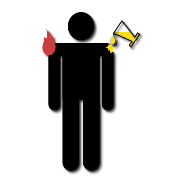 OBJECTIF : Empêcher l’aggravation de la brûlurePROTEGER : EXAMINER : 									SECOURIR : 	ACTION PRINCIPALEFAIRE ALERTER : en précisant le nom du produit chimique si besoin 	ACTIONS COMPLEMENTAIRESMettre la victime allongée sur la région non brûlée si possible sur un drap propre En cas de gêne respiratoire, l’installer en position demi-assiseSurveiller la victimeCouvrir la victime, protéger des intempéries Rassurer En cas d’aggravation, pratiquer les gestes qui s’imposent et rappeler les secours CAS PARTICULIERSPROJECTION DE LIQUIDE CHIMIQUE DANS L’ŒILRincer l’œil abondamment (l’eau de rinçage ne doit pas couler dans l’autre œil)BRÛLURE INTERNE PAR INGESTION OU PAR INHALATIONPlacer la victime en positon demi-assise pour faciliter sa respiration Garder l’emballage du produit chimique et le produit restant si possible Demander un avis médical et suivre les conseils donnés (Dans le cas d’une ingestion : ne pas donner à boire, ne pas faire vomir) BRÛLURE ELECTRIQUE Arroser la zone brulée visible :Faire alerter Suivre les consignes données par le médecin 			                                                                      Académie de Dijon- MAC  / Formateurs SST – 09.2015BRÛLURE THERMIQUEBRÛLURE CHIMIQUESi les vêtements sont enflammés, empêcher la victime de courir et étouffer les flammes avec une couverture ou un vêtement, puis la rouler ou la faire rouler par terre. Arroser pour refroidir :Arroser pour rincer:A l’eau courante      Froide (15 à 25 °C)     à faible pressionJusqu’à l’obtention d’un avis médicalA l’eau courante      Froide (15 à 25 °C)     à faible pressionJusqu’à l’obtention d’un avis médicalRetirer les vêtements de la victime sans ôter ceux qui adhèrent à la peau Déshabiller la victime des vêtements imprégnés en se protégeant Retirer les chaussures, gants, bijoux suivant les besoins